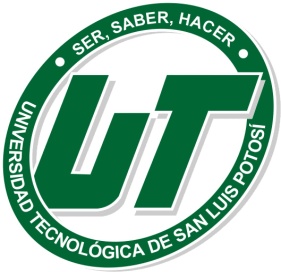 Convocatoria BecaUTSLP- Social4 de enero de 2018Alumno(a).Universidad Tecnológica de San Luis Potosí.P r e s e n t e.Por este medio se les comunica que ya pueden realizar la solicitud de Beca Social  y Casos Especiales en la plataforma SITO, para que seas beneficiado en el cuatrimestre Enero – Abril  2018Para solicitar la Beca Social deberás traer lo siguiente:Solicitud impresa descargada de SITO (con croquis en la parte de atrás)Este proceso lo puedes realizar del viernes 5 al sábado 13 de enero Comprobante de Ingresos o Carta de ingresos (Reciente, no mayor a 2 meses de antigüedad, revisar anexos a la presente)Formato de Análisis Económico. Descargar de la página de UTSLP.- Sección Alumnos.- Becas el formato Análisis Económico  (2 hojas) entregarlo debidamente llenado.Entregar estos 3 puntos en Servicios Estudiantiles Edificio “E”, Escritorio 2,  los días:Del 5 al 12  de Enero  8 a 16:00 horasEl Sábado 13  horario de 7:30 a 14:00 horasEl/La alumno/a que este recusando solo algunas materias no participara en las Becas Internas, solo podrán participar los que recusen todas las materias.Para la modalidad Mixta ya sea TSU o Ingeniería, tendrán prioridad los que demuestren estar trabajando.Se les recuerda que para las Becas UT Académica (mejores promedios), no es necesario solicitarla, ya que en este caso el proceso es automático y serán otorgadas a los mejores promedios, sin embargo te invitamos a que tramites la beca de Apoyo Social, en caso de salir beneficiado en las dos, solo se te otorgara la Beca Académica. Requisitos para la Beca de Apoyo Social:Haber obtenido un promedio igual ó superior en equivalente numérico  a 8.5 en final ordinario, para recursadores con carga completa de materias.Cubrir los requisitos de asistencia al 85%, Los relacionados a la disciplina, Tener completa su documentación en el Departamento de Servicios Escolares; Haber practicado el estudio socio económico para corroborar la información proporcionada; ySolicitud por escrito (es la que se descarga de la página SITO)Nota: Recuerda que debes tener todos tus documentos entregados en Departamento de Servicios Escolares, de lo contrario no procederá la beca UT, según el Reglamento de Becas (Articulo 10).A t e n t a m e n t e.Departamento de Servicios Estudiantiles.ANEXOSComprobante de ingresos 			Ejemplo Carta Comprobante de ingresos(Recibo de nómina)	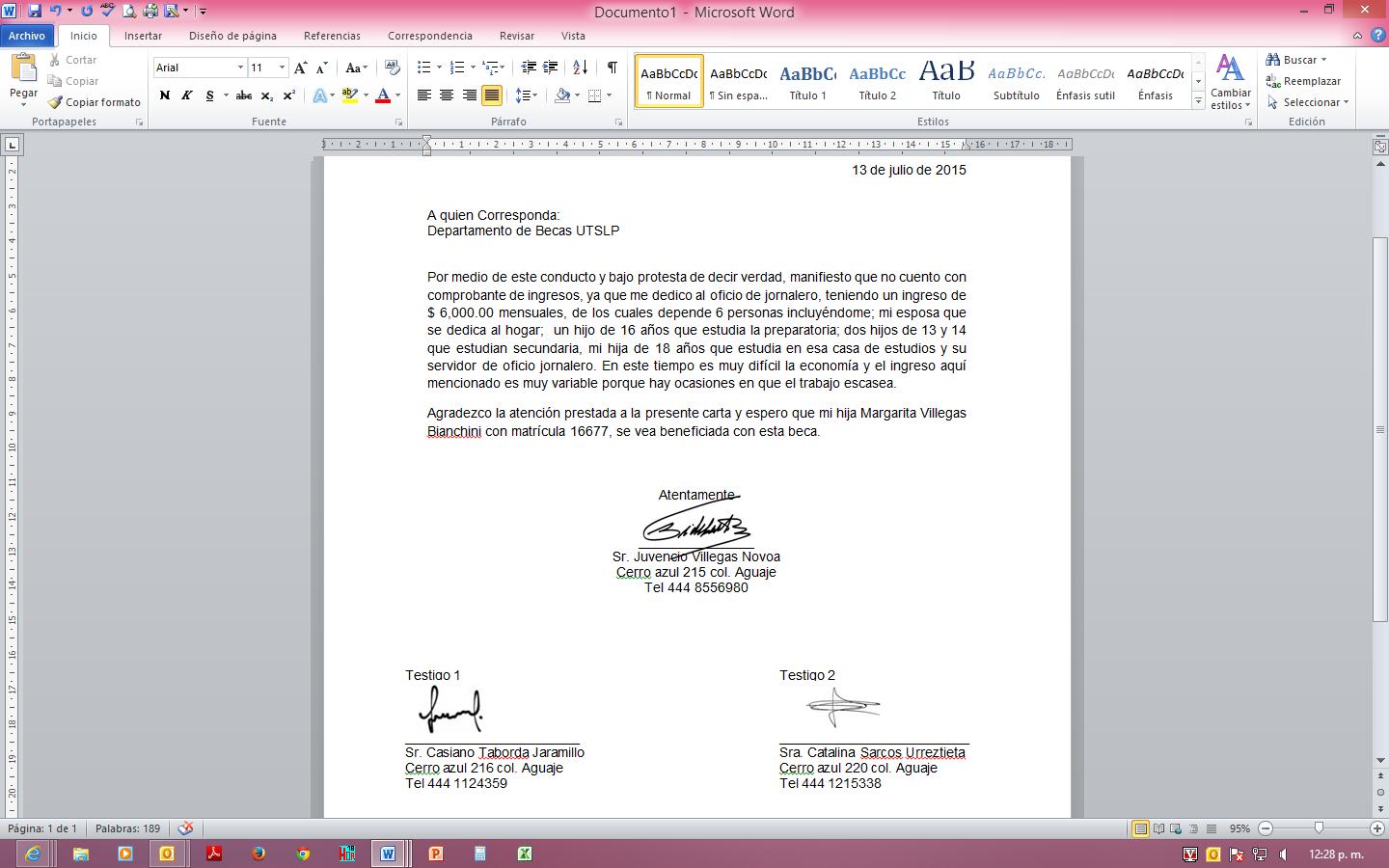 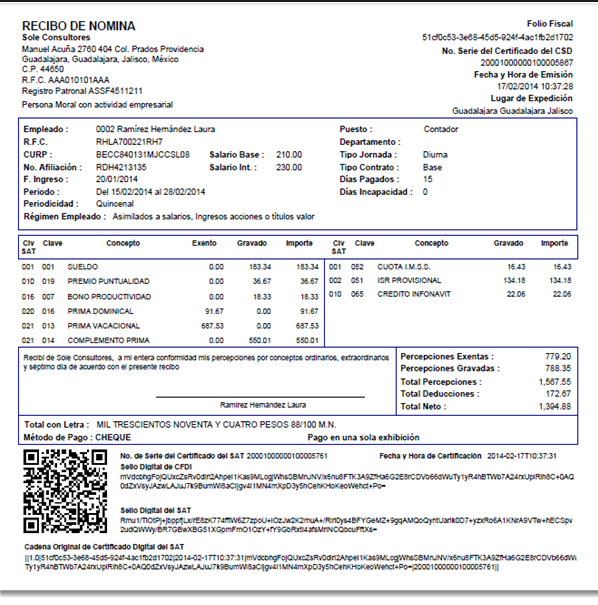 